О назначении публичных слушаний проекта решения Собрания депутатов Вурнарского городского поселения Вурнарского района Чувашской Республики «Об утверждении годового отчета  об исполнении бюджета Вурнарского городского поселения Вурнарского района Чувашской Республики за 2021год»На основании Бюджетного Кодекса Российской Федерации, Федерального закона от 6 октября 2003 года № 131- ФЗ «Об общих принципах организации местного самоуправления в Российской Федерации», в соответствии с Уставом Вурнарского городского поселения Вурнарского района Чувашской Республики, решением Собрания депутатов Вурнарского городского поселения Вурнарского района Чувашской Республики «Об утверждении Порядка проведения публичных слушаний, приема предложений и участия граждан в обсуждении проектов нормативных правовых актов» от 09.02.06г. №3 Собрание депутатов Вурнарского городского поселения Вурнарского района Чувашской Республики РЕШИЛО:           1. Назначить публичные слушания проекта решения Собрания депутатов Вурнарского городского поселения Вурнарского района Чувашской Республики «Об утверждении годового отчета об исполнении бюджета Вурнарского городского поселения Вурнарского района Чувашской Республики  за 2021 год» на    28  апреля  2022 года 14-00 часов в зале администрации Вурнарского городского поселения.                                                                                                         2. Определить состав организационного комитета по организации и проведению публичных слушаний (далее также – организационный комитет):      1. Николаев О.П. - депутат Собрания депутатов Вурнарского городского поселения (председатель);       2.Леонтьева Н.Н.. - депутат Собрания депутатов Вурнарского городского поселения;       3.Орешкин Э.Н. - депутат Собрания депутатов Вурнарского городского поселения;       4.Никишова О.Н. - депутат Собрания депутатов Вурнарского городского поселения;       5.Андреева Е.А.- депутат Собрания депутатов Вурнарского городского поселения;Место размещения организационного комитета: пгт. Вурнары, ул. Советская д.36, тел. 2-53-01, 2-61-89.                                                                                                                                                                    Глава Вурнарского городского поселения Вурнарского района Чувашской Республики                                                              Г.П.НикитинЧĂВАШ РЕСПУБЛИКИВĂРНАР РАЙОНẺ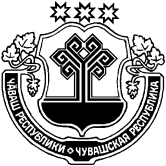 ЧУВАШСКАЯ РЕСПУБЛИКАВУРНАРСКИЙ РАЙОНВĂРНАР ХУЛАПОСЕЛЕНИЙĚНДЕПУТАТСЕН ПУХĂВĚ(тăваттăмĕшĕсуйлаври)ЙЫШĂНУ          07.04.2022 № 04Вăрнар поселокеСОБРАНИЕ ДЕПУТАТОВВУРНАРСКОГО ГОРОДСКОГО ПОСЕЛЕНИЯ(четвертого созыва)     РЕШЕНИЕ   07.04.2022 № 04      п. Вурнары